Тема урока : Ветка сакуры.Цели:Образовательная: сформировать у учащихся представление об искусстве, традициях, быте, укладе жизни, Японии. Ее экономико-географическом положении, праздниках, в частности « Цветение Сакуры».Развивающая: развивать умение работать  с гуашью на стекле, рисовать ватными палочками. Развивать образное,  творческое мышление, желание сделать свою работу красиво,интересно, аккуратно, мотивировать к рисованию. Обогащать словарный запас, кругозор учащихся.Воспитательная: воспитывать чувство уважения к искусству другой страны, интерес к ее истории и современному миру.Оборудование: стекла\. Размером 20 см на 20 см,белая бумага, гуашь, ватные палочки, кисти, наглядные пособия, политическая карта мира, карта Японии, кроссворд, Тип урока: изучение нового материала.Вид занятия: рисование ветки сакуры на трехцветном фоне.Ход урокаИзучение нового материалаКультуру  и традиции какойстраны вы изучаете.( Япония).Где находится это государство? ( Азия,Тихий океан).На чем оно расположено? ( 4 острова и еще 6800 мелких).Четыре основных острова, с севера на юг, Хоккайдо, Хонсю, Сикоку и Кюсю. Хонсю является крупнейшим островом и иногда называется внутренней территорией. Покажите на карте Японию. Острова напоминают плывущего дракона. Крутые горы, которые покрывают большую часть самого маленького из четырех японских островов – похожи на карте на позвоночник этого дракона. Самая большая гора- Фудзи.На каком острове находится столица Японии?Столица Японии – Токио, он расположен на острове Хонсю.Численность населения Японии – более 126 млн человек, по численности она находится на 10-м месте.Какой вы знаете знаменитый японский театр ? Что в нем необычного?  (Кабуки,актеры- мужчины). Какая связь между сумо и дзюдо? (Японская борьба).Кроссворд.Коврик из соломы2.Знак, обозначающий звук, слово или фразу.3.Профессиональный разведчик в древней Японии4.Японский стиль в архитектуре.5.Волна , возникающая при землетрясении.6.Военное сословие.Что означает это слово? Вид декоративно-прикладного искусства; японское искусство складывания фигурок из бумаги. Искусство оригами своими корнями уходит в Древний Китай, где и была изобретена бумага.Что это? ( Икебана) Икебана - это композиция из цветов и побегов, зелени, помещённая в любой сосуд. Простыми словами, Икебана не что иное как искусство аранжировки цветочных композиций. Икебана - Японская традиция. ремесло, получило широкое распространение в 15 веке, и использовалось для приношения богам в храмах, как цветы - символ вечной жизни.Цель нашего урока – познакомиться с японскими национальными праздникам и нарисовать элементы одного их них.Новый год (О-сёгацу) в Японии – самый любимый и красочный праздник, а новогодние каникулы (с 28 декабря по 4 января) являются днями отдыха для всех. В этот период замирает почти вся деловая жизнь в стране. Вечером 31 декабря вся семья собирается за столом, чтобы отведать лапши, которая символизирует долгую жизнь, а потом отправляется в храм помолиться за здоровье и удачу в наступающем году. Так что Новый Год многие люди встречают не за праздничным столом, а под открытым небом, у храмов, поздравляя друг друга. Какой праздник отмечают 20 июля?20 июля в Японии празднуют День моря. С этого дня в стране восходящего солнца начинаются каникулы и открывается купальный сезон.⠀ В Японии много и детских праздников. Детям в Японии могут позавидовать многие, поскольку в этой стране наибольшее количество детских праздников. В этой стране отмечают традиционные, знакомые всем, дни рождения, есть особые дни для мальчишек и девчонок. Существуют и те, что отмечаются, когда ребенок достигнет определенного возраста. Сейчас многие из них празднуются дома, с семьей, а ранее многие были официальными. От рождения и до года. Очень важно в семье появление малыша. Несколько ранее такое событие сопровождалось различными церемониями, они проводились в вечернее время, на первой неделе жизни ребенка. Всего церемоний было четыре, совершали их в нечетные дни, начиная со дня рождения.3 марта в Японии отмечают День девочек или Фестиваль кукол, он же — Хинамацури. Этот праздник знаменует начало весны. Традиционно в семьях, где есть девочки, на специальную платформу выставляют кукол, подают особые деликатесы и молятся за здоровье и благополучие дочерей. 5 мая в Японии отмечается День детей (Kodomo no Hi, こどもの日), он же День мальчиков.Физминутка на японском языкеhttps://yandex.ru/video/preview/7096096068509446080?text=японская%20физминутка%20для%20детей&path=yandex_search&parent-reqid=1687238062348928-7202973599480067760-balancer-l7leveler-kubr-yp-sas-163-BAL-3015&from_type=vastА в конце марта наступает время цветения японской вишни – сакуры. Японцы любуются сакурой уже много веков, собираясь в парках, утопающих в её пышных розовых цветах. Эта традиция называется ханами. Цветение сакуры японцы считают символом обновления.   Вот из этого праздника мы и нарисуем небольшой фрагмент. Цветущую ветку сакуры на фоне традиционных японских цветов.Нам потребуется: стекло, синяя, белая и красная гуашь,кисти,ватные палочки и бумага.Порядок работы.Наносим кистью на стекло в произвольном порядке фон из традиционных японских цветов  : , синяя, белая и красная гуашь.ПодсушитьРИСУЕМ ВЕТКИ и листочки тоненькой кистью. https://gas-kvas.com/uploads/posts/2023-01/1673639265_gas-kvas-com-p-vetochka-sakuri-risunok-poetapno-posledova-1.jpg4.РИСУЕМ ЦВЕТЫ ватными палочками. Для  этого берем краску белого цвета, окунаем в неё ватную палочку и делаем на краях маленьких веточек отпечатки. ПО кругу. Это лепестки,их 5, а серединку- розовым .Приступаем к работе.  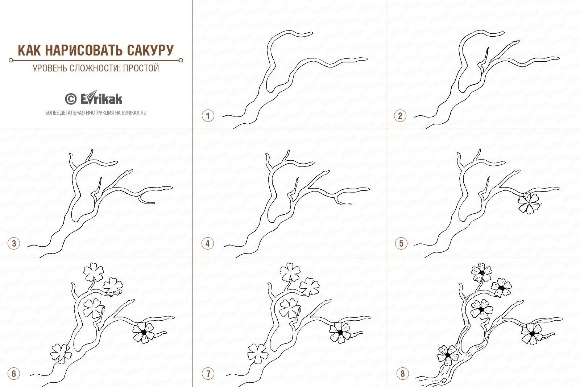 Звучит японская музыка.Выставка картин о Японии.Какую картину вы хотели бы приобрести для домашней коллекции, почему?Какой этап рисования был сложным? Какой особенно понравился? Какие факты об Японии оказались для вас незнакомыми? Какие интересными? Кто захотел побывать в Японии? Домашнее задание.Выяснить, что такое  « Сад камней», как называется японская национальная одежда.Литература и интернет – ресурсы:https://yandex.ru/video/preview/7096096068509446080?text=японская%20физминутка%20для%20детей&path=yandex_search&parent-reqid=1687238062348928-7202973599480067760-balancer-l7leveler-kubr-yp-sas-163-BAL-3015&from_type=vasthttps://gas-kvas.com/uploads/posts/2023-01/1673639265_gas-kvas-com-p-vetochka-sakuri-risunok-poetapno-posledova-1.jpgЦЦИИПУСНЕНАНАОРИГАМИВОНОМУКГДДИРАЛЗААИЯЙфОРИГАМИ